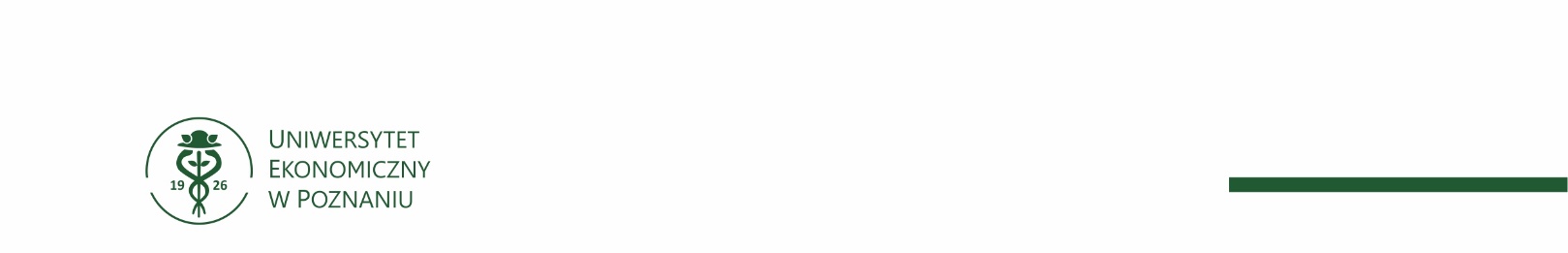 K-292-4-415/24DO WSZYSTKICH WYKONAWCÓW       Zamawiający: Uniwersytet Ekonomiczny w Poznaniu działając na podstawie art. 135 ustawy z 11 września 2019 r. - Prawo zamówień publicznych (t.j. Dz. U. z 2023 r. poz. 1605) udziela odpowiedzi na pytanie, które wpłynęło w postępowaniu o udzielenie zamówienia publicznego  prowadzonym jako przetarg nieograniczony pn: Usługi sprzątania codziennego i gruntowego domów studenckich Uniwersytetu Ekonomicznego w Poznaniu (ZP/014/24).Pytanie nr 1:„Proszę o informację o średnie zużycie roczne/miesięczne środków higienicznych (papier toaletowy, mydło w płynie, środki zapachowe i dezynfekujące) a także worki na śmieci oraz ile klientów jak i pracowników jest w miesiącu.”Odpowiedź Średnio w miesiącu na terenie każdego akademika przebywa ok. 30 klientów (1 klient dziennie, nie licząc mieszkańców gdyż w pokojach nie uzupełnia się środków higienicznych w codziennym sprzątaniu) oraz 50 pracowników (1 pracownik całą dobę i 1 pracownik od 07.00-15.00 w dni robocze).Z podanych powierzchni oraz ilości klientów i pracowników Wykonawca musi samodzielnie skalkulować potrzebną ilość środków higienicznych, gdyż Zamawiający nie dysponuje takimi wyliczeniami.Poznań, 28 czerwca 2024 r.